MEMBERSHIP APPLICATION FORM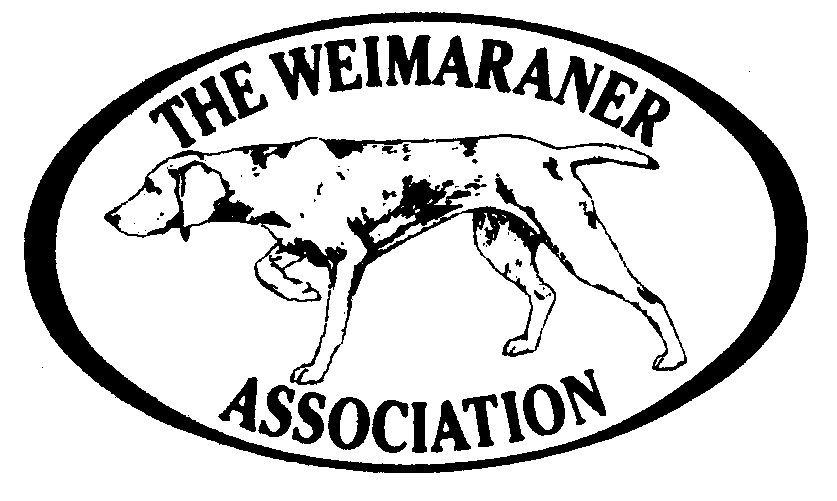 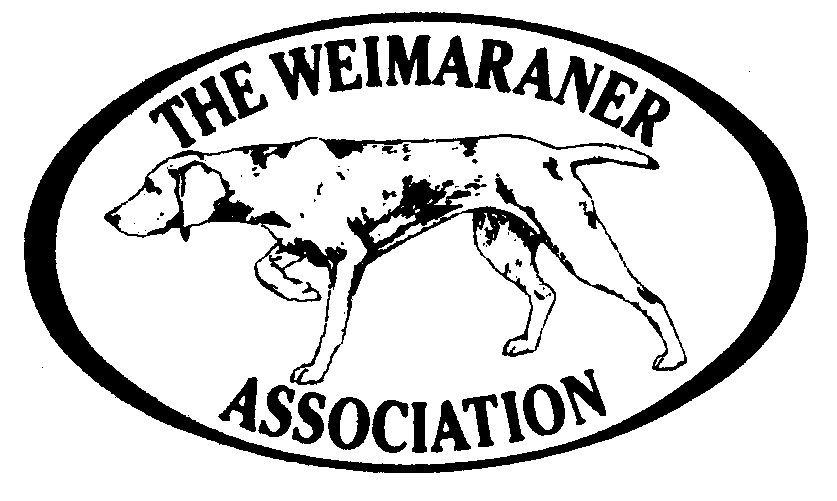 Send to Membership Secretary:Anita Brown 1 Stanley Cottages, Stanley LaneSutton-in-Ashfield, Notts NG17 3JHTel: 01773 874006  Mob: 07983 967219Please complete in BLOCK CAPITALS:PRIMARY MEMBER:	SURNAME:										FIRST NAME (S):JOINT MEMBER:		SURNAME:										FIRST NAME (S):ADDRESS:																	POST CODE: TEL. NO:												AFFIX (if owned):EMAIL:REGISTERED NAME OF DOG:BREED:										SEX (D/B):				DATE OF BIRTH:NAME OF SIRE:NAME OF DAM:NAME OF BREEDER:BREEDERS ADDRESS:Please continue on separate sheet/s as necessary.Please TICK main interest: 	FIELD TRIALS		W       GUNDOG WORK               	SHOWING											COMPANION			   OTHER		The ANNUAL SUBSCRIPTION is - £12 for a JOINT MEMBERSHIP*    &    £9 for a SINGLE MEMBERSHIP.*JOINT MEMBERSHP – Any two members of the same household OR joint owners of a dog.MEMBERSHIP RENEWAL DATE: 1ST March.Applications received on or after 1ST November will entitle you to membership not only until the1ST March but also for the following year. The Weimaraner Association will hold your membership details on computer to facilitate the production of mailing labels & emails.  We are also required to submit a copy of our membership list to the Kennel Club annually.SPONSOR’S SIGNATURE									NAME (BLOCK CAPITALS)	SECONDER’S SIGNATURE			              					NAME (BLOCK CAPITALS)In consideration of being accepted as a member of the Weimaraner Association I/We agree to abide by the Rules, as amended from time to time.SIGNATURE (S)																					DATE					In the case of Joint application BOTH APPLICANTS must sign the form.I/We enclose a Cheque/postal order/Cash for  £12  (JOINT MEMBERSHIP)   /   £9 (SINGLE MEMBERSHIP) [DELETE AS APPLICABLE]If you wish to pay by standing order in future, a form will be enclosed with your welcome packwww.weimaraner-association.org.uk																								Updated May 2016	NAME (Continued…….)REGISTERED NAME OF DOG:BREED:SEX (DOG OR BITCH):DOGS DATE OF BIRTH:NAME OF SIRE:NAME OF DAM:NAME OF BREEDER:BREEDER’S ADDRESS:Post Code:REGISTERED NAME OF DOG:BREED:SEX (DOG OR BITCH):DOGS DATE OF BIRTH:NAME OF SIRE:NAME OF DAM:NAME OF BREEDER:BREEDER’S ADDRESS:Post Code:REGISTERED NAME OF DOG:BREED:SEX (DOG OR BITCH):DOGS DATE OF BIRTH:NAME OF SIRE:NAME OF DAM:NAME OF BREEDER:BREEDER’S ADDRESS:Post Code: